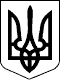 ВЕЛИКОСЕВЕРИНІВСЬКА СІЛЬСЬКА РАДА
КРОПИВНИЦЬКОГО РАЙОНУ КІРОВОГРАДСЬКОЇ ОБЛАСТІП`ЯТНАДЦЯТА СЕСІЯ ВОСЬМОГО СКЛИКАННЯРІШЕННЯвід  «» грудня 2021 року                                                                     № с. Велика СеверинкаПро затвердження порядку денного ХV сесії VIII скликання Відповідно до ст. ст. 26,42 Закону України «Про місцеве самоврядування в Україні»СІЛЬСЬКА РАДА ВИРІШИЛА:Затвердити наступний порядок денний ХV сесії VIII скликання:1.Про затвердження порядку денного ХV сесії  VIII скликання. 2. Про внесення змін до рішення від 24 грудня 2020 року №49 «Про бюджет Великосеверинівської сільської територіальної громади на 2021 рік» (код бюджету 11507000000). 	3.Про затвердження проекту землеустрою щодо відведення земельної ділянки у власність для будівництва та обслуговування житлового будинку, господарських будівель і споруд (присадибна ділянка) та передачу у власність земельної ділянки в с. Підгайці гр. Шевченко Еліні Володимирівні4.Про затвердження проекту землеустрою щодо відведення земельної ділянки у власність для будівництва та обслуговування житлового будинку, господарських будівель і споруд (присадибна ділянка) та передачу у власність земельної ділянки в с. Підгайці гр. Шевченку Богдану Олександровичу5.Про затвердження проекту землеустрою щодо відведення земельної ділянки у власність для будівництва та обслуговування житлового будинку, господарських будівель і споруд (присадибна ділянка) та передачу у власність земельної ділянки в с. Підгайці гр. Репецькій Наталії Анатоліївні6.Про затвердження проекту землеустрою щодо відведення земельної ділянки у власність для будівництва та обслуговування житлового будинку, господарських будівель і споруд (присадибна ділянка) та передачу у власність земельної ділянки в с. Підгайці гр. Куделі Тарасу Сергійовичу7.Про затвердження проекту землеустрою щодо відведення земельної ділянки у власність для будівництва та обслуговування житлового будинку, господарських будівель і споруд (присадибна ділянка) та передачу у власність земельної ділянки в с. Підгайці гр. Бодаку Ігорю Михайловичу8.Про затвердження проекту землеустрою щодо відведення земельної ділянки у власність для будівництва та обслуговування житлового будинку, господарських будівель і споруд (присадибна ділянка) та передачу у власність земельної ділянки в с. Підгайці гр. Кучмі Івану Івановичу9.Про затвердження проекту землеустрою щодо відведення земельної ділянки у власність для будівництва та обслуговування житлового будинку, господарських будівель і споруд (присадибна ділянка) та передачу у власність земельної ділянки в с. Підгайці гр. Білик Діані Сергіївні10.Про затвердження проекту землеустрою щодо відведення земельної ділянки у власність для будівництва та обслуговування житлового будинку, господарських будівель і споруд (присадибна ділянка) та передачу у власність земельної ділянки в с. Підгайці гр. Бурлаковій Олені Миколаївні11.Про затвердження проекту землеустрою щодо відведення земельної ділянки у власність для будівництва та обслуговування житлового будинку, господарських будівель і споруд (присадибна ділянка) та передачу у власність земельної ділянки в с. Велика Северинка гр. Поповій Світлані Миколаївні12.Про затвердження проекту землеустрою щодо відведення земельної ділянки у власність для будівництва та обслуговування житлового будинку, господарських будівель і споруд (присадибна ділянка) та передачу у власність земельної ділянки в с. Велика Северинка гр. Поповій Катерині Василівні13.Про затвердження проекту землеустрою щодо відведення земельних ділянок у власність для будівництва та обслуговування житлового будинку, господарських будівель і споруд (присадибна ділянка), для індивідуального садівництва та передачу у власність земельних ділянок в с. Оситняжка гр. Оросу Ярославу Юрійовичу14.Про затвердження проекту землеустрою щодо відведення земельної ділянки у власність для будівництва індивідуального гаража та передачу у власність земельної ділянки в с. Созонівка гр. Дяченко Юлії Сергіївні15.Про затвердження проекту землеустрою щодо відведення земельної ділянки у власність для ведення особистого селянського господарства та передачу у власність земельної ділянки у с. Оситняжка гр. Солодову Віталію Миколайовичу16.Про затвердження проекту землеустрою щодо відведення земельної ділянки у власність для ведення особистого селянського господарства та передачу у власність земельної ділянки у с. Оситняжка гр. Осіповій Анні Віталіївні17.Про затвердження проекту землеустрою щодо відведення земельної ділянки у власність для ведення особистого селянського господарства та передачу у власність земельної ділянки у с. Оситняжка гр. Голубу Олександру Сергійовичу18.Про затвердження проекту землеустрою щодо відведення земельної ділянки у власність для ведення особистого селянського господарства та передачу у власність земельної ділянки у с. Велика Северинка гр. Осадчій Наталії Володимирівна19.Про затвердження проекту землеустрою щодо відведення земельної ділянки у власність для ведення особистого селянського господарства та передачу у власність земельної ділянки гр. Олійнику Юрію Семеновичу на території Великосеверинівської сільської ради20.Про затвердження проекту землеустрою щодо відведення земельної ділянки у власність для ведення особистого селянського господарства та передачу у власність земельної ділянки  у с. Оситняжка гр. Дяченко Григорію Карповичу21.Про затвердження проекту землеустрою щодо відведення земельної ділянки у власність для ведення особистого селянського господарства та передачу у власність земельної ділянки  у с. Оситняжка гр. Оросу Ярославу Юрійовичу 	22.Про затвердження проекту землеустрою щодо відведення земельної ділянки у власність для ведення особистого селянського господарства та передачу у власність земельної ділянки  гр. Крадожону Ярославу Романовичу на території Великосеверинівської сільської ради23.Про затвердження проекту землеустрою одо відведення земельної ділянки у власність для ведення особистого селянського господарства та передачу у власність земельної ділянки в с. Лозуватка гр. Случу Сергію Анатолійовичу24.Про затвердження проекту землеустрою щодо відведення земельної ділянки у власність для ведення особистого селянського господарства та передачу у власність земельної ділянки у с. Оситняжка гр. Осіповій Валентині Володимирівні25.Про затвердження проекту землеустрою щодо відведення земельної ділянки у власність для ведення особистого селянського господарства та передачу у власність земельної ділянки у с. Оситняжка гр. Зайченко Люсі Іванівні26.Про затвердження проекту землеустрою щодо відведення земельної ділянки у власність для ведення особистого селянського господарства та передачу у власність земельної ділянки у с. Оситняжка гр. Бриурош Валентині Володимирівні27.Про затвердження проекту землеустрою щодо відведення земельної ділянки у власність для ведення особистого селянського господарства та передачу у власність земельної ділянки в с. Підгайці гр. Ткач Галині Валентинівні28.Про затвердження проекту землеустрою щодо відведення у власність земельної ділянки для індивідуального садівництва та передачі земельної ділянки у власність в СТ «Колос» гр. Тімченко Ларисі Василівні 	29.Про затвердження проекту землеустрою щодо відведення у власність земельної ділянки для індивідуального садівництва та передачі земельної ділянки у власність в СТ «Колос» гр. Студнікову Олександру Сергійовичу30.Про затвердження проекту землеустрою щодо відведення у власність земельної ділянки для індивідуального садівництва та передачі земельної ділянки у власність в СТ «Колос» гр. Мальцеву Олександру Леопольдовичу31.Про затвердження проекту землеустрою щодо відведення у власність земельної ділянки для індивідуального садівництва та передачі земельної ділянки у власність в СТ «ВОДНИК» гр. Дзюбі Олександра Віталійовича32.Про затвердження проекту землеустрою щодо відведення у власність земельної ділянки для індивідуального садівництва та передачі земельної ділянки у власність в СТ «ВОДНИК» гр. Дзюбі Ірині Володимирівні33.Про затвердження проекту землеустрою щодо відведення у власність земельної ділянки для індивідуального садівництва та передачі земельної ділянки у власність в СТ «Зірка» гр. Головецькій Наталії Олексіївні34.Про затвердження проекту землеустрою щодо відведення у власність земельної ділянки для індивідуального садівництва та передачі земельної ділянки у власність в СТ «Зірка» гр. Головецькому Олексію Валентиновичу35.Про затвердження проекту землеустрою щодо відведення у власність земельної ділянки для індивідуального садівництва та передачі земельної ділянки у власність в с. Созонівка гр. Гришину Андрію Вячеславовичу36.Про затвердження проекту землеустрою щодо відведення земельної ділянки у власність для ведення фермерського господарства та передачу у власність земельної ділянки гр. Бойку Костянтину Володимировичу на території Великосеверинівської сільської ради 	37.Про затвердження проекту землеустрою щодо відведення земельної ділянки у власність для ведення фермерського господарства та передачу у власність земельної ділянки гр. Сіренко Аллі Володимирівні на території Великосеверинівської сільської ради38.Про затвердження проекту землеустрою щодо відведення земельної ділянки у власність для ведення фермерського господарства та передачу у власність земельної ділянки гр. Сулімі Марині Сергіївні на території Великосеверинівської сільської ради 	39.Про затвердження технічної документації із землеустрою щодо встановлення (відновлення) меж земельної ділянки  в натурі (на місцевості) для будівництва та обслуговування житлового будинку, господарських будівель і споруд (присадибна ділянка) та передачі земельної ділянки у власність в с. Високі Байраки гр. Матіко Ірині Валеріївні40.Про затвердження технічної документації із землеустрою щодо встановлення (відновлення) меж земельної ділянки  в натурі (на місцевості) для будівництва та обслуговування житлового будинку, господарських будівель і споруд (присадибна ділянка) та передачі земельної ділянки у власність в с. Велика Северинка гр. Осадчій Наталії Володимирівні41.Про затвердження технічної документації із землеустрою щодо встановлення (відновлення) меж земельної ділянки  в натурі (на місцевості) для будівництва та обслуговування житлового будинку, господарських будівель і споруд (присадибна ділянка) та передачі земельної ділянки у власність в с. Оситняжка гр. Оросу Юрію Івановичу  	42.Про затвердження технічної документації із землеустрою щодо встановлення (відновлення) меж земельної ділянки  в натурі (на місцевості) для будівництва та обслуговування житлового будинку, господарських будівель і споруд (присадибна ділянка) та передачі земельної ділянки у власність в с. Лозуватка гр. Леонтьєвій Любові Миколаївні43.Про затвердження  проекту землеустрою щодо відведення в оренду земельної ділянки для городництва у с. Оситняжка гр. Медведєвій Наталії Василівні44.Про затвердження технічної документації із землеустрою щодо встановлення (відновлення) меж земельної ділянки в натурі (на місцевості) для ведення товарного сільськогосподарського виробництва та передачу у власність земельної ділянки гр. Крикуненко Тетяні Григорівні на території Великосеверинівської сільської ради45.Про затвердження  проекту землеустрою щодо відведення в оренду земельної ділянки для ведення сінокосіння та випасання худоби на території Великосеверинівської сільської ради гр. Кіму Євгену Юрійовичу46.Про передачу земельної ділянки у власність для будівництва та обслуговування житлового будинку, господарських будівель та споруду с. Оситняжка гр. Герошенку Олександру Валерійовичу47.Про передачу земельної ділянки у власність для будівництва та обслуговування житлового будинку, господарських будівель та споруду с. Лозуватка гр. Малюк Людмилі Григорівні48.Про надання дозволу на розробку проекту землеустрою щодо відведення у власність земельної ділянки для будівництва та обслуговування житлового будинку господарських будівель та споруд (присадибна ділянка) в селі Велика Северинка гр. Бак Марині Юріївні49.Про надання дозволу на розробку проекту землеустрою щодо відведення у власність земельної ділянки для будівництва та обслуговування житлового будинку господарських будівель та споруд (присадибна ділянка) в селі Підгайці гр. Лесіву Сергію Олександровичу50.Про надання дозволу на розробку проекту землеустрою щодо відведення у власність земельних ділянок для будівництва та обслуговування житлового будинку господарських будівель та споруд (присадибна ділянка) та ведення особистого селянського господарства в селі Велика Северинка гр. Сімоновій Світлані Миколаївні51.Про надання дозволу на розробку проекту землеустрою щодо відведення у власність земельної ділянки для будівництва та обслуговування житлового будинку господарських будівель та споруд (присадибна ділянка) в селі Оситняжка гр. Приймаку Віктору Володимировичу 52.Про надання дозволу на розробку проекту землеустрою щодо відведення у власність земельної ділянки для будівництва та обслуговування житлового будинку господарських будівель та споруд (присадибна ділянка) в селі Підгайці гр. Селяніну Валерію Володимировичу53.Про надання дозволу на розробку проекту землеустрою щодо відведення у власність земельної ділянки для будівництва та обслуговування житлового будинку господарських будівель та споруд (присадибна ділянка) в селі Підгайці гр. Рачонок Людмилі Миколаївні54.Про надання дозволу на розробку проекту землеустрою щодо відведення у власність земельних ділянок для будівництва та обслуговування житлового будинку господарських будівель та споруд (присадибна ділянка) та ведення особистого селянського господарства в селі Оситняжка гр. Бойко Валентині Григорівні55.Про надання дозволу на виготовлення проекту землеустрою щодо відведення земельної ділянки у власність для будівництва індивідуального гаража в с. Созонівка гр. Ляшенку Юрію Володимировичу56.Про надання дозволу на розробку проекту землеустрою щодо відведення у власність земельної ділянки для ведення особистого селянського господарства у с. Оситняжка гр. Дяченку Володимиру Григоровичу57.Про надання дозволу на розробку проекту землеустрою щодо відведення у власність земельної ділянки для ведення особистого селянського господарства у с. Оситняжка гр. Басистій Валентині Ігнатівні58.Про надання дозволу на розробку проекту землеустрою щодо відведення у власність земельної ділянки для ведення особистого селянського господарства гр. Косарчук Лідії Георгіївні на території Великосеверинівської сільської ради 59.Про надання дозволу на розробку проекту землеустрою щодо відведення у власність земельної ділянки для ведення особистого селянського господарства у с. Оситняжка гр. Нестеренку Віталію Вікторовичу60.Про надання дозволу на розробку проекту землеустрою щодо відведення у власність земельної ділянки для ведення особистого селянського господарства у с. Оситняжка гр. Марченко Анастасії Валеріївні61.Про надання дозволу на розробку проекту землеустрою щодо відведення у власність земельної ділянки для ведення особистого селянського господарства у с. Лозуватка гр. Сімоновій Юлії Юріївні62.Про надання дозволу на розробку проекту землеустрою щодо відведення у власність земельної ділянки для ведення особистого селянського господарства гр. Єфімову Сергію Анатолійовичу на території Великосеверинівської сільської ради63.Про надання дозволу на розробку проекту землеустрою щодо відведення у власність земельної ділянки для ведення індивідуального садівництва в СТ «МАШИНОБУДІВНИК» гр. Буляку Івану Степановичу64.Про надання дозволу на розробку проекту землеустрою щодо відведення у власність земельної ділянки для ведення індивідуального садівництва в СТ «МАШИНОБУДІВНИК» гр. Буляку Сергію Івановичу65.Про надання дозволу на розробку проекту землеустрою щодо відведення у власність земельної ділянки для ведення індивідуального садівництва в СТ «МАШИНОБУДІВНИК» гр. Буляку Андрію Івановичу66.Про надання дозволу на розробку проекту землеустрою щодо відведення у власність земельної ділянки для ведення індивідуального садівництва в СТ «МАШИНОБУДІВНИК» гр. Заєць Антоніні Миколаївні67.Про надання дозволу на розробку проекту землеустрою щодо відведення у власність земельної ділянки для ведення індивідуального садівництва в СТ «КОЛОС» гр. Бондарчук Юлії Андріївні68.Про надання дозволу на розробку проекту землеустрою щодо відведення у власність земельної ділянки для ведення індивідуального садівництва в СТ «КОЛОС» гр. Акбаш Катерині Сергіївні69.Про надання дозволу на розробку проекту землеустрою щодо відведення у власність земельної ділянки для ведення індивідуального садівництва в СТ «КОЛОС» гр. Корнійчук Олені Андріївні70.Про надання дозволу на розробку проекту землеустрою щодо відведення у власність земельної ділянки для ведення індивідуального садівництва в СТ «КОЛОС»  гр. Корнійчуку Андрію Анатолійовичу71.Про надання дозволу на розробку проекту землеустрою щодо відведення у власність земельної ділянки для ведення індивідуального садівництва в СТ «КОЛОС» гр. Ківі Тетяні Вікторівні72.Про надання дозволу на розробку проекту землеустрою щодо відведення у власність земельної ділянки для ведення індивідуального садівництва в СТ «КОЛОС» гр. Попову Геннадію Вікторовичу73.Про надання дозволу на розробку проекту землеустрою щодо відведення у власність земельної ділянки для ведення індивідуального садівництва в СТ «КОЛОС» гр. Корнійчуку Анатолію Володимировичу74.Про надання дозволу на розробку проекту землеустрою щодо відведення у власність земельної ділянки для ведення індивідуального садівництва в СТ «КОЛОС» гр. Селіверстову Вадиму Володимировичу75.Про надання дозволу на розробку проекту землеустрою щодо відведення у власність земельної ділянки для ведення індивідуального садівництва в СТ «КОЛОС» гр. Яношек Наталії Анатоліївні76.Про надання дозволу на розробку проекту землеустрою щодо відведення у власність земельної ділянки для ведення індивідуального садівництва в СТ «КОЛОС» гр. Кучеру  Сергію Валентиновичу77.Про надання дозволу на розробку проекту землеустрою щодо відведення у власність земельної ділянки для ведення індивідуального садівництва в СТ «КОЛОС» гр. Білоус Анні Володимирівні78.Про надання дозволу на розробку проекту землеустрою щодо відведення у власність земельної ділянки для ведення індивідуального садівництва в СТ «КОЛОС» гр. Дзензурі Наталії Георгіївні 79.Про надання дозволу на розробку проекту землеустрою щодо відведення у власність земельної ділянки для ведення індивідуального садівництва в СТ «КОЛОС» гр. Дзензурі Олексію Андрійовичу80.Про надання дозволу на розробку проекту землеустрою щодо відведення у власність земельної ділянки для ведення індивідуального садівництва в СТ «КОЛОС» гр. Дзензурі Андрію  Володимировичу81.Про надання дозволу на розробку проекту землеустрою щодо відведення у власність земельної ділянки для ведення індивідуального садівництва в СТ «КОЛОС» гр. Живку Андрію Анатолійовичу82.Про надання дозволу на розробку проекту землеустрою щодо відведення у власність земельної ділянки для ведення індивідуального садівництва в СТ «КОЛОС»  гр. Амбросю Андрію Миколайовичу83.Про надання дозволу на розробку проекту землеустрою щодо відведення у власність земельної ділянки для індивідуального садівництва в селі Лозуватка гр. Селівестровій Лілії Вікторівні84.Про надання дозволу на розробку проекту землеустрою щодо відведення у власність земельної ділянки для індивідуального садівництва в селі Лозуватка гр. Селівестрову Андрію Павловичу85.Про надання дозволу на розробку проекту землеустрою щодо відведення у власність земельної ділянки для індивідуального садівництва в СТ «КОЛОС» гр. Селіверстовій Людмилі Петрівні86.Про скасування рішень Великосеверинівської сільської ради 87.Про надання дозволу на розробку проекту землеустрою щодо відведення в оренду земельної ділянки для сінокосіння і випасання худоби зі зміною цільового призначення гр. Кучер Надії Костянтинівні на території Великосеверинівської сільської ради88.Про надання дозволу на розробку проекту землеустрою щодо відведення в оренду земельної ділянки для сінокосіння і випасання худоби с. Підгайці гр. Трохановському Володимиру Петровичу89.Про надання дозволу на розробку проекту землеустрою щодо відведення в оренду земельної ділянки для сінокосіння і випасання худоби зі зміною цільового призначення гр. Старченко Миколі Васильовичу на території Великосеверинівської сільської ради90.Про інвентаризацію земель на території Великосеверинівської сільської ради91.Про надання дозволу на розробку проекту землеустрою щодо відведення у власність земельної ділянки для ведення особистого селянського господарства у с. Оситняжка гр. Приймак Наталії Павлівні92.Про надання дозволу на розробку проекту землеустрою щодо відведення у власність земельної ділянки для ведення особистого селянського господарства у с. Оситняжка гр. Кісільову Олегу Миколайовичу93.Про надання дозволу на розробку проекту землеустрою щодо відведення у власність земельної ділянки для індивідуального садівництва в селі Високі Байраки гр. Бузуляку Олександру Сергійовичу94.Про надання дозволу на розробку проекту землеустрою щодо відведення в оренду земельної ділянки для ведення товарного сільськогосподарського призначення  гр. Жабокрицькій Анжеліці Володимирівні на території Великосеверинівської сільської ради95.Про надання дозволу на розробку технічної документації із землеустрою щодо встановлення (відновлення) меж земельної ділянки для ведення особистого  селянського господарства гр. Салетровіч Яніні Володимирівні на території Великосеверинівської сільської ради96.Про надання дозволу на розробку технічної документації із землеустрою щодо встановлення (відновлення) меж земельної ділянки для ведення особистого  селянського господарства гр. Громовій Любові Миколаївні на території Великосеверинівської сільської ради97.Про надання дозволу на розробку технічної документації із землеустрою щодо встановлення (відновлення) меж земельної ділянки для ведення особистого  селянського господарства гр. Громову Миколі Володимировичу на території Великосеверинівської сільської ради98.Про надання дозволу на розробку технічної документації із землеустрою щодо встановлення (відновлення) меж земельної ділянки для ведення особистого селянського господарства гр. Перепелиці Юрію Сергійовичу на території Великосеверинівської сільської ради99.Про передачу земельної ділянки у власність для будівництва та обслуговування житлового будинку, господарських будівель та споруд у с. Підгайці гр. Криволаповій Валентині Дмитрівні100.Про передачу земельної ділянки у власність для будівництва та обслуговування житлового будинку, господарських будівель та споруду с. Високі Байраки гр. Гірник Тетяні Євгенівні101.Про внесення змін до рішення Великосеверинівської сільської ради від 06 квітня 2017 року № 576 102.Про внесення змін до рішення Великосеверинівської сільської ради від 25 березня 2021 року № 399 	103.Про надання дозволу на розробку технічної документації із землеустрою щодо поділу земельної ділянки комунальної власності на території Великосеверинівської сільської ради104.Про внесення змін до рішення Великосеверинівської сільської ради від 25 березня 2021 року № 399 105.Про відмову у наданні дозволу на розробку   проекту землеустрою щодо відведення земельних ділянок у власність для будівництва та обслуговування житлового будинку, господарських будівель та споруд (присадибна ділянка) та ведення особистого Селянського господарства у с. Оситняжка гр. Марштупі Володимиру Анатолійовичу106.Про відмову у наданні дозволу на розробку   проекту землеустрою щодо відведення земельної ділянки у власність для будівництва та обслуговування житлового будинку, господарських будівель та споруд (присадибна ділянка) у с. Підгайці гр. Деморацькому Євгену Григоровичу107.Про відмову у наданні дозволу на розробку   проекту землеустрою щодо відведення земельних ділянок у власність для ведення особистого селянського господарства гр. Ткалічу Анатолію Григоровичу108.Про відмову у наданні дозволу на розробку   проекту землеустрою щодо відведення земельних ділянок у власність для ведення особистого селянського господарства у с. Оситняжка гр. Приймаку Віктору Володимировичу109.Про відмову у наданні дозволу на розробку  проекту землеустрою щодо відведення земельних ділянок у власність для ведення особистого селянського господарства гр. Бондарук Марії Романівні на території Великосеверинівської сільської ради110.Про відмову у наданні дозволу на розробку   проекту     землеустрою щодо відведення земельної ділянки у власність для ведення особистого селянського господарства гр. Хохотову Сергію Миколайовичу на території Великосеверинівської сільської ради111.Про відмову у наданні дозволу на розробку проекту землеустрою щодо відведення земельної ділянки в оренду для городництва гр. Андріяшевській Тетяні Анатоліївні на території Великосеверинівської сільської ради112.Про відмову у наданні дозволу на розробку детального плану території гр. Білоног Світлані Олександрівні113.Про відмову у передачі земельної ділянки на території Великосеверинівської сільської ради гр. Севастьянову Юрію Володимировичу114.Про відмову у передачі земельної ділянки для ведення особистого селянського господарства гр. Севастьяновій Юлії Леонідівні на Великосеверинівської сільської ради115.Про відмову у затвердженні проекту землеустрою щодо відведення земельної ділянки шляхом зміни цільового призначення з індивідуального садівництва на будівництво і обслуговування житлового будинку господарських будівель і споруд (присадибна ділянка) у СТ «КОЛОС»  гр. Білоног Світлані Олександрівні116.Про відмову у внесенні змін до рішення Великосеверинівської сільської ради  від 09 квітня 1993 року № 162117.Про відмову у внесенні змін до рішення Великосеверинівської сільської ради від 09 квітня 1993 року № 162118.Про відмову у внесенні змін до рішення Великосеверинівської сільської ради від 09 квітня 1993 року № 162119.Про відмову у внесенні змін до рішення Великосеверинівської сільської ради від 09 квітня 1993 року № 162120.Про відмову у внесенні змін до рішення Великосеверинівської сільської ради від 09 квітня 1993 року № 162121.Про відмову у наданні дозволу на розробку проекту  землеустрою щодо відведення  земельних ділянок у власність для ведення фермерського господарства членам СФГ «Валентного Олега Миколайовича» на території Великосеверинівської сільської ради122.Про відмову у наданні дозволу на розробку проекту землеустрою щодо відведення земельної ділянки у власність для ведення особистого селянського господарства на території Великосеверинівської сільської радигр. Гелевер Ірині Геннадіївні.123.Про відмову у наданні дозволу на розробку проекту землеустрою щодо відведення земельної ділянки у власність для ведення особистого селянського господарства на території Великосеверинівської сільської ради
гр. Майстеренко Дар’ії Олександрівні.124. Про відмову у наданні дозволу на розробку проекту землеустрою щодо відведення земельної ділянки у власність для ведення особистого селянського господарства на території Великосеверинівської сільської ради гр. Фалюшнику Сергію Петровичу.125. Про відмову в задоволенні клопотання гр. Січову Василю Андрійовичу.
	126. Про відмову в задоволенні клопотання гр. Чорному Івану Анатолійовичу.127. Про відмову в задоволенні клопотання гр. Сухарєву Олегу Вікторовичу.Інші питанняСільський голова 						Сергій ЛЕВЧЕНКО